附件1-1勘察设计单位自查自纠报告企业法定代表人承诺书本人郑重承诺，本企业填报的《勘察设计单位自查自纠报告》的内容是真实的，本人在此所作的承诺也是真实有效的。本人同意建设主管部门公开本企业的自查自纠报告，接受社会监督。本人知道虚假的承诺与虚假资料属严重违法行为，此次提供的资料如有虚假，本单位愿接受建设主管部门及其他有关部门依据有关法律法规给予的处罚。单位名称(公章)：福建超平建筑设计有限公司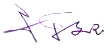 企业法定代表人(签名): 2020年04月29日一、企业基本情况一、企业基本情况一、企业基本情况一、企业基本情况一、企业基本情况一、企业基本情况一、企业基本情况一、企业基本情况一、企业基本情况企业名称企业名称福建超平建筑设计有限公司福建超平建筑设计有限公司福建超平建筑设计有限公司福建超平建筑设计有限公司福建超平建筑设计有限公司福建超平建筑设计有限公司福建超平建筑设计有限公司统一社会信用代码统一社会信用代码91350400749061331D91350400749061331D91350400749061331D91350400749061331D91350400749061331D91350400749061331D91350400749061331D工商注册地工商注册地福建省三明市建宁县濉溪镇建莲北路南岗堡4号福建省三明市建宁县濉溪镇建莲北路南岗堡4号福建省三明市建宁县濉溪镇建莲北路南岗堡4号福建省三明市建宁县濉溪镇建莲北路南岗堡4号福建省三明市建宁县濉溪镇建莲北路南岗堡4号福建省三明市建宁县濉溪镇建莲北路南岗堡4号福建省三明市建宁县濉溪镇建莲北路南岗堡4号办公地址办公地址福建省三明市梅列区双园新村29幢福建省三明市梅列区双园新村29幢福建省三明市梅列区双园新村29幢福建省三明市梅列区双园新村29幢福建省三明市梅列区双园新村29幢福建省三明市梅列区双园新村29幢福建省三明市梅列区双园新村29幢法定代表人法定代表人陈文玉陈文玉技术负责人技术负责人技术负责人技术负责人潘世坚企业联系电话企业联系电话0598-79911870598-7991187传真传真传真传真0598-8264357企业资质类别企业资质类别企业资质类别企业资质类别企业资质类别企业资质类别企业资质类别企业资质类别企业资质类别企业资质企业资质资质等级资质等级资质等级资质等级证书编号证书编号证书编号建筑行业（建筑工程）建筑行业（建筑工程）甲级甲级甲级甲级A135000953A135000953A135000953市政行业（道路工程）市政行业（道路工程）乙级乙级乙级乙级A235000950A235000950A235000950市政行业（给水工程、排水工程）市政行业（给水工程、排水工程）丙级丙级丙级丙级A235000950A235000950A235000950风景园林工程设计风景园林工程设计专项乙级专项乙级专项乙级专项乙级A235000950A235000950A235000950城乡规划编制城乡规划编制乙级乙级乙级乙级【闽】城规编第132014【闽】城规编第132014【闽】城规编第132014省内分支机构情况省内分支机构情况省内分支机构情况省内分支机构情况省内分支机构情况工商注册地及联系方式工商注册地及联系方式工商注册地及联系方式工商注册地及联系方式福建超平建筑设计有限公司漳州分公司福建超平建筑设计有限公司漳州分公司福建超平建筑设计有限公司漳州分公司福建超平建筑设计有限公司漳州分公司福建超平建筑设计有限公司漳州分公司福建省漳州市芗城区胜利东路22-16号九龙官邸B幢901室0596-2898981福建省漳州市芗城区胜利东路22-16号九龙官邸B幢901室0596-2898981福建省漳州市芗城区胜利东路22-16号九龙官邸B幢901室0596-2898981福建省漳州市芗城区胜利东路22-16号九龙官邸B幢901室0596-2898981福建超平建筑设计有限公司厦门分公司福建超平建筑设计有限公司厦门分公司福建超平建筑设计有限公司厦门分公司福建超平建筑设计有限公司厦门分公司福建超平建筑设计有限公司厦门分公司厦门市思明区仙岳路357号301室厦门市思明区仙岳路357号301室厦门市思明区仙岳路357号301室厦门市思明区仙岳路357号301室福建超平建筑设计有限公司丰泽分公司福建超平建筑设计有限公司丰泽分公司福建超平建筑设计有限公司丰泽分公司福建超平建筑设计有限公司丰泽分公司福建超平建筑设计有限公司丰泽分公司福建省泉州市丰泽区城东街道华大泰禾广场1#SOHO 1516室福建省泉州市丰泽区城东街道华大泰禾广场1#SOHO 1516室福建省泉州市丰泽区城东街道华大泰禾广场1#SOHO 1516室福建省泉州市丰泽区城东街道华大泰禾广场1#SOHO 1516室福建超平建筑设计有限公司龙岩分公司福建超平建筑设计有限公司龙岩分公司福建超平建筑设计有限公司龙岩分公司福建超平建筑设计有限公司龙岩分公司福建超平建筑设计有限公司龙岩分公司福建省龙岩市新罗区曹溪街道甘蔗岭富达综合楼6号楼3层0597-2779779福建省龙岩市新罗区曹溪街道甘蔗岭富达综合楼6号楼3层0597-2779779福建省龙岩市新罗区曹溪街道甘蔗岭富达综合楼6号楼3层0597-2779779福建省龙岩市新罗区曹溪街道甘蔗岭富达综合楼6号楼3层0597-2779779福建超平建筑设计有限公司第二分公司福建超平建筑设计有限公司第二分公司福建超平建筑设计有限公司第二分公司福建超平建筑设计有限公司第二分公司福建超平建筑设计有限公司第二分公司三明市三元区新市中路280号10幢1号三明市三元区新市中路280号10幢1号三明市三元区新市中路280号10幢1号三明市三元区新市中路280号10幢1号福建超平建筑设计有限公司漳平分公司福建超平建筑设计有限公司漳平分公司福建超平建筑设计有限公司漳平分公司福建超平建筑设计有限公司漳平分公司福建超平建筑设计有限公司漳平分公司漳平市菁城街道景弘路48号恒峰大厦9030597-7772168漳平市菁城街道景弘路48号恒峰大厦9030597-7772168漳平市菁城街道景弘路48号恒峰大厦9030597-7772168漳平市菁城街道景弘路48号恒峰大厦9030597-7772168福建超平建筑设计有限公司惠安分公司福建超平建筑设计有限公司惠安分公司福建超平建筑设计有限公司惠安分公司福建超平建筑设计有限公司惠安分公司福建超平建筑设计有限公司惠安分公司福建省泉州市惠安县螺阳镇城南新区G区18#05福建省泉州市惠安县螺阳镇城南新区G区18#05福建省泉州市惠安县螺阳镇城南新区G区18#05福建省泉州市惠安县螺阳镇城南新区G区18#05福建超平建筑设计有限公司南平分公司福建超平建筑设计有限公司南平分公司福建超平建筑设计有限公司南平分公司福建超平建筑设计有限公司南平分公司福建超平建筑设计有限公司南平分公司福建省南平市延平区马坑路C区6号203室、204室、103室、304室福建省南平市延平区马坑路C区6号203室、204室、103室、304室福建省南平市延平区马坑路C区6号203室、204室、103室、304室福建省南平市延平区马坑路C区6号203室、204室、103室、304室福建超平建筑设计有限公司福州第一分公司福建超平建筑设计有限公司福州第一分公司福建超平建筑设计有限公司福州第一分公司福建超平建筑设计有限公司福州第一分公司福建超平建筑设计有限公司福州第一分公司福建省福州市台江区洋中街道洋中路东侧融信洋中城地块十二1#楼4层03商务办公福建省福州市台江区洋中街道洋中路东侧融信洋中城地块十二1#楼4层03商务办公福建省福州市台江区洋中街道洋中路东侧融信洋中城地块十二1#楼4层03商务办公福建省福州市台江区洋中街道洋中路东侧融信洋中城地块十二1#楼4层03商务办公福建超平建筑设计有限公司福州第二分公司福建超平建筑设计有限公司福州第二分公司福建超平建筑设计有限公司福州第二分公司福建超平建筑设计有限公司福州第二分公司福建超平建筑设计有限公司福州第二分公司福建省福州市鼓楼区温泉街道五四路157号新天地大厦18层04室-2福建省福州市鼓楼区温泉街道五四路157号新天地大厦18层04室-2福建省福州市鼓楼区温泉街道五四路157号新天地大厦18层04室-2福建省福州市鼓楼区温泉街道五四路157号新天地大厦18层04室-2福建超平建筑设计有限公司泉州台商投资区分公司福建超平建筑设计有限公司泉州台商投资区分公司福建超平建筑设计有限公司泉州台商投资区分公司福建超平建筑设计有限公司泉州台商投资区分公司福建超平建筑设计有限公司泉州台商投资区分公司福建省泉州台商投资区百崎回族乡星湖湾小区福建省泉州台商投资区百崎回族乡星湖湾小区福建省泉州台商投资区百崎回族乡星湖湾小区福建省泉州台商投资区百崎回族乡星湖湾小区勘察设计人员总数139139其中：技术骨干总数其中：技术骨干总数其中：技术骨干总数其中：技术骨干总数127127勘察设计人员总数139139返聘退休人数返聘退休人数返聘退休人数返聘退休人数1212勘察设计人员总数139139注册人员总数注册人员总数注册人员总数注册人员总数2626勘察设计人员总数139139其中：注册建筑师其中：注册建筑师其中：注册建筑师其中：注册建筑师1313勘察设计人员总数139139注册结构工程师注册结构工程师注册结构工程师注册结构工程师77勘察设计人员总数139139注册土木工程师（岩土）注册土木工程师（岩土）注册土木工程师（岩土）注册土木工程师（岩土）00注：省外入闽企业仅需填写在闽登记人员数量。注：省外入闽企业仅需填写在闽登记人员数量。注：省外入闽企业仅需填写在闽登记人员数量。注：省外入闽企业仅需填写在闽登记人员数量。注：省外入闽企业仅需填写在闽登记人员数量。注：省外入闽企业仅需填写在闽登记人员数量。注：省外入闽企业仅需填写在闽登记人员数量。注：省外入闽企业仅需填写在闽登记人员数量。注：省外入闽企业仅需填写在闽登记人员数量。四、自查自纠情况四、自查自纠情况（一）勘察设计市场行为（一）勘察设计市场行为问题是/否1、相互串通投标，或者与招标人串通投标，或者向招标人、评标委员会成员行贿等不正当手段谋取中标；否2、是否存在超越资质等级从事勘察、设计活动；否3、是否将承接的勘察、设计业务违法转包、分包;否4、是否以他人名义承揽业务，或者允许或被其他人以本单位的名义承揽业务，或者违法出借企业图章；否5、勘察、设计活动是否坚持“先勘察、后设计”原则；是6、中标人员或合同约定人员与实际参与设计人员是否一致；是7、其他违反法律、法规的行为。否具体问题描述及整改情况（注：2017年以来受到各级建设主管部门的检查和整改情况应重点说明）：具体问题描述及整改情况（注：2017年以来受到各级建设主管部门的检查和整改情况应重点说明）：（二）企业质量保证体系（二）企业质量保证体系问题是/否1．是否建立健全勘察设计质量质量管理制度、技术保障措施、岗位责任制、校审制度、勘察设计后期施工现场服务制度；是2、技术档案、外业原始记录、内业资料归档管理是否规范；是3、勘察、设计文件出图、签字、盖章是否规范；是4、勘察单位是否在闽设置土工试验室并按规定向实验室所在地建设主管部门报备；勘察土工试验室设置是否符合规定；/5、现场勘察人员是否经过职业培训；/6．是否组织注册执业人员参加继续教育培训等；是7、其他违反法律、法规的行为。无具体问题描述及整改情况（注：2017年以来受到各级建设主管部门的检查和整改情况应重点说明）：具体问题描述及整改情况（注：2017年以来受到各级建设主管部门的检查和整改情况应重点说明）：（三）项目勘察设计质量（三）项目勘察设计质量问题是/否1、是否存在违反工程建设强制性标准情况；否2、勘察、设计文件编制深度是否符合要求；是3、是否存在弄虚作假、提供虚假成果资料；否4、勘察项目原始记录不按照规定记录或者记录不完整；/5、注册执业人员未按照规定在勘察设计文件上签字盖章;其他勘察设计人员未按照规定在勘察设计文件上签字；否6、设计单位未根据勘察成果文件进行工程设计；否7、勘察设计重大变更是否按照《建设工程勘察设计管理条例》、《福建省房屋建筑工程勘察设计变更管理办法》等有关规定执行；是8、设计单位违反规定指定建筑材料、建筑构配件的生产厂、 供应商:否9、采用新结构、新材料、新工艺的建设工程和特殊结构的建设工程，未在设计中提出保障施工作业人员安全和预防生产安全事故的措施建议的否10、未按要求向《福建省建设工程质量管理条例》第十七条规定的重要建设工程施工现场派驻设计代表的否11、施工前未组织设计人员向施工单位进行设计交底，或不参加工程竣工验收、工程质量事故分析的否12、因勘察设计原因造成较大及以上工程质量安全事故的否13、其他违反法律、法规的行为。否具体问题描述及整改情况（注：2017年以来受到各级建设主管部门的检查和整改情况应重点说明）：具体问题描述及整改情况（注：2017年以来受到各级建设主管部门的检查和整改情况应重点说明）：